OŚWIADCZENIE WNIOSKODAWCY DOTYCZĄCE PRIORYTETU 5(składa Pracodawca, który ubiega się o środki na kształcenie ustawiczne w ramach priorytetu 5)Oświadczam/y w imieniu swoim lub podmiotu, który reprezentuję/my, 
że osoba/yWskazany/e do objęcia wsparciem w ramach Priorytetu nr 5 spełnia/ją warunki dostępu             do priorytetu tj. jest/są*     zatrudniona/e w CIS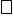      zatrudniona/e w KIS     zatrudniona/e w WTZ     zatrudniona/e w przedsiębiorstwie społecznym     zatrudniona/e w spółdzielni socjalnej         zatrudniona/e w Zakładzie aktywności zawodowej…………………………………..						………………………………………………………./data/	/podpis i pieczęć Pracodawcy lub osoby uprawnionej do reprezentowania Pracodawcy/*  właściwe zaznaczyć